Din lokala hyresgästförening Väktargatans Förtroenderådinbjuder alla hyresgäster tillÅrsmöte 2019Torsdag 25 april kl. 18.00i kvarterslokalen, Väktargatan 62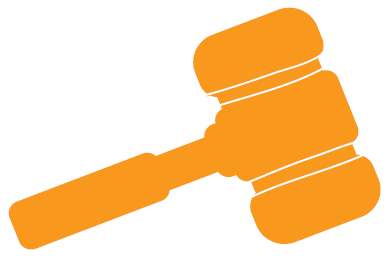 Nu är det äntligen dags för årsmöte! Agenda:	Nomineringar till styrelsenVal av årets styrelseÖvriga frågorOBS! 
Dagordningen inklusive bilagor kommer att finnas tillgängliga på årsmötet.

För att säkerställa tillgång till föreningens lokaler såsom festlokal och bastu är det viktigt att boende på Väktargatan, efter förmåga och möjlighet, deltar i föreningens verksamhet.Varmt välkomna!Hyresgästföreningen Uppsala Studentbostäder
Följ oss gärna på: www.facebook.com/studenthus